ООО Строительная компания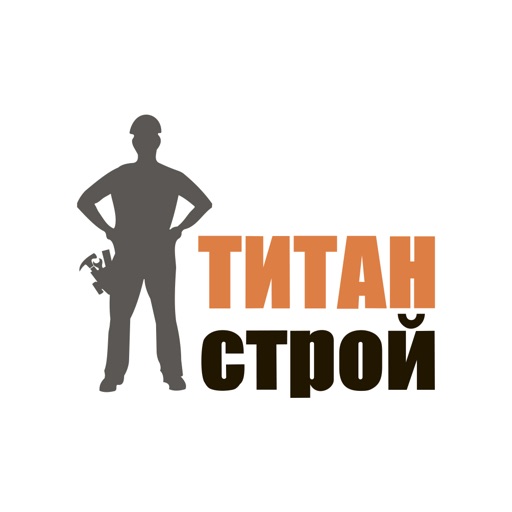 «ТИТАН»Приглашает на работу выпускников техникума и студентов для прохождения производственной практики с дальнейшим трудоустройством по профессии: - Машинист крана автомобильного  Основной вид деятельности:Строительство жилых и нежилых зданийАдрес: ул. Крайняя, 14ул. Технологическая, 2Телефон для связи: 89082019027 – Павел